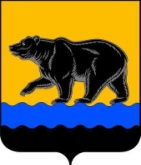 АДМИНИСТРАЦИЯ ГОРОДА НЕФТЕЮГАНСКА                              ПОСТАНОВЛЕНИЕ27.06.2024                                                                                   № 1231-пг.Нефтеюганск О внесении изменения в постановление администрации города Нефтеюганска от 17.04.2015  № 316-п «О жилищной комиссии администрации города Нефтеюганска»	В соответствии с Жилищным кодексом Российской Федерации, Уставом города Нефтеюганска, Порядком формирования, управления и распоряжения жилищным фондом, находящимся в собственности города Нефтеюганска, утвержденным решением Думы города Нефтеюганска от 08.06.2022 № 166-VII, администрация города постановляет:           1.Внести в постановление администрации города Нефтеюганска от 17.04.2015 № 316-п «О жилищной комиссии администрации города Нефтеюганска» (с изменениями, внесенными постановлениями администрации города от 14.11.2016 № 1036-п, от 06.12.2016 № 1066-п, от 17.05.2018 № 219-п, от 27.01.2020 № 67-п, 08.06.2022 № 1085-п, от 25.01.2023 № 58-п, от 21.12.2023 № 1806-п) следующее изменение, а именно: приложение  2 к постановлению изложить согласно приложению к настоящему постановлению.2.Департаменту по делам администрации города (Филинова Н.В.) разместить постановление на официальном сайте органов местного самоуправления города Нефтеюганска.Временно исполняющий полномочия главы города Нефтеюганска 	    					            Н.С.Халезова  Приложение к постановлениюадминистрации города от 27.06.2024 № 1231-пСоставжилищной комиссии администрации города НефтеюганскаЧлены комиссии: 